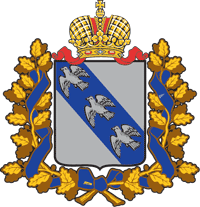 АДМИНИСТРАЦИЯ РЫБИНО-БУДСКОГО СЕЛЬСОВЕТА ОБОЯНСКОГО РАЙОНАПОСТАНОВЛЕНИЕ«16» декабря 2019 года                                        № 88Об утверждении муниципальной программы«Развитие муниципальной службы на территорииМО «Рыбино-Будский сельсовет» Обоянского районана 2020 - 2022 годы.     В соответствии с Федеральными законами от 06 октября 2003 года № 131-ФЗ «Об общих принципах организации местного самоуправления в Российской Федерации», от 02.03.2007 года № 25-ФЗ «О муниципальной службе в Российской Федерации» Администрация Рыбино-Будского сельсовета Обоянского района ПОСТАНОВЛЯЕТ:1. Утвердить муниципальную целевую программу «Развитие муниципальной службы на территории муниципального образования «Рыбино-Будский сельсовет» Обоянского района Курской области  на 2020 - 2022 годы» (далее - Программа) согласно приложению.2. Начальнику отдела администрации Рыбино-Будского сельсовета по финансовым вопросам обеспечить финансирование мероприятий Программы в 2020-2022 годах.3. Отменить Постановление от 14.11.2018года № 97 Об утверждении муниципальной программы «Развитие муниципальной службы на территории МО «Рыбино-Будский сельсовет» Обоянского района на 2019 - 2021 годы.3. Контроль за выполнением настоящего постановления возложить на заместителя главы  Рыбино-Будского сельсовета  Долженкову В.А.4. Настоящее постановление вступает в силу с 01января 2020 года, подлежит обнародованию путем размещения на сайте муниципального образования «Рыбино-Будский сельсовет» в сети «Интернет».И.о.Главы  Рыбино-Будского сельсоветаОбоянского района                                			В.А. ДолженковаВ.А. Долженкова (847141)2-52-74Муниципальная  программа«Развитие муниципальной службы на территории  муниципального образования «Рыбино-Будский сельсовет» Обоянского района на 2020 - 2022 годы»Паспорт ПрограммыРаздел 1. Содержание проблемы, обоснование необходимости ее решения программно-целевым методомПрограмма разработана в соответствии с Бюджетным кодексом Российской Федерации, Федеральным законом от 06 октября 2003 года № 131-ФЗ «Об общих принципах организации местного самоуправления в Российской Федерации», со статьей 35 Федерального закона от 02.03.2007г. № 25-ФЗ «О муниципальной службе в Российской Федерации», согласно которым развитие муниципально службы обеспечивается муниципальными программами развития муниципальной службы, финансируемыми соответственно за счет средств местных бюджетов.Местное самоуправление представляет собой один из элементов политической системы современной России, обеспечивающих реализацию принципа народовластия, и является центральным звеном в механизме взаимодействия гражданского общества и государства.Механизмом и инструментом реализации функций и задач органов местного самоуправления является муниципальная служба. В связи с этим развитие и совершенствование муниципальной службы является одним из условий повышения эффективности взаимодействия общества и власти.Одним из инструментов повышения эффективности муниципального управления является подготовка кадров. Повышение уровня знаний и овладение профессиональными навыками муниципальными служащими оказывает непосредственное влияние на качество и эффективность принимаемых решений.Необходимость улучшения качества профессиональной подготовки и повышения квалификации муниципальных служащих заслуживает первостепенного внимания.В целях повышения результативности деятельности муниципальных служащих нужно развивать систему повышения квалификации муниципальных служащих в администрации Рыбино-Будского  сельсовета  Обоянского района.В современных условиях развитие системы местного самоуправления и муниципальной службы как его неотъемлемой составляющей осуществляется на основе комплексного подхода. Он подразумевает не только повышение образовательного и профессионального уровня муниципальных служащих, но и оценку персонала путем проведения аттестации, систему мероприятий по совершенствованию нормативной правовой базы, организационно-методическому и аналитическому сопровождению в сфере муниципальной службы, рациональное использование кадрового потенциала муниципальных служащих.С целью определения уровня профессиональных знаний, соответствия муниципальных служащих замещаемым должностям муниципальной службы проводится аттестация муниципальных служащих.Вместе с тем, в развитии муниципальной службы прослеживаются следующие проблемы:- отсутствие достаточного количества высококвалифицированных специалистов;- отсутствие системности в работе с кадровым резервом как основным источником обновления и пополнения кадрового состава муниципальной службы.Обозначенные проблемы взаимосвязаны и должны решаться системно. Реализация мероприятий Программы будет способствовать формированию у муниципальных служащих необходимых профессиональных знаний, умений и навыков, позволяющих эффективно выполнять должностные обязанности в администрации Рыбино-Будского сельсовета Обоянского района, позволит создать оптимальные организационно-правовые предпосылки развития муниципальной службы на территории муниципального образования «Рыбино-Будский сельсовет»   Обоянского района.Решение проблемы развития муниципальной службы без использования программно-целевого метода может привести к снижению результативности мероприятий, проводимых разрозненно, бессистемно и непоследовательно при внедрении на муниципальной службе эффективных технологий и современных методов кадровой работы, формировании высоко квали-фицированного кадрового состава муниципальной службы, и, как следствие, к снижению профессионализма муниципальных служащих и эффективности муниципального управления на территории муниципального образования «Рыбино-Будский сельсовет» Обоянского района Курской области в целом.Риски, связанные с реализацией Программы, и способы их минимизации представлены в таблице 1.Таблица 1Риски,связанные с реализацией Программы, и способы их минимизацииРаздел 2. Цели и задачи, целевые индикаторы и показатели программы, сроки и этапы ее реализацииЦели Программы:- повышение эффективности и результативности муниципальной службы;- создание условий для развития  и совершенствования    муниципальной    службы.Задачи Программы:- совершенствование организации муниципальной службы;- профессиональное развитие муниципальных служащих;- формирование и совершенствование системы кадрового обеспечения муниципальной службы, правовых и организационных механизмов ее функционирования;- повышение престижа муниципальной службы и авторитета муниципальных служащих;- обеспечение открытости и прозрачности муниципальной службы;- создание системы непрерывной подготовки, профессиональной переподготовки и повышения квалификации муниципальных служащих за счет средств бюджета муниципального образования «Рыбино-Будский сельсовет» Обоянского района;- формирование кадрового резерва;- формирование единого Реестра муниципальных служащих;- внедрение и совершенствование механизмов формирования кадрового резерва, проведения аттестации и ротации муниципальных служащих.Реализация поставленных задач позволит сформировать у муниципальных служащих необходимые профессиональные знания, умения и навыки, позволяющие эффективно выполнять должностные обязанности в администрации Рыбино-Будского сельсовета Обоянского района Курской области.Индикаторами  и   показателями,   позволяющими оценить ход реализации Программы, являются:- количество  муниципальных  служащих,  прошедших курсы  повышения   квалификации   (с   получением удостоверения) за  счет  средств  бюджета  Рыбино-Будского сельсовета  Обоянского района за 2020-2022 годы 3 муниципальных служащих;- формирование  единого  Реестра   муниципальных служащих;- формирование  кадрового  резерва,   проведение аттестации муниципальных служащих.Программа будет реализована в 2020-2022 годах.Раздел 3. Перечень мероприятий программыДостижение целей и решение задач Программы осуществляются путем реализации мероприятий по следующим направлениям:- совершенствование нормативной правовой базы по вопросам развития муниципальной службы;- создание условий для профессионального развития и подготовки кадров администрации Рыбино-Будского сельсовета Обоянского района Курской области;- обеспечение устойчивого развития кадрового потенциала и повышения эффективности деятельности муниципальных служащих;- внедрение антикоррупционных механизмов в рамках реализации кадровой политики на территории муниципального образования «Рыбино-Будский сельсовет»  Обоянского района.Мероприятия и прогнозируемые объемы финансирования Программы указаны в приложении к Программе.Раздел 4. Обоснование ресурсного обеспечения программыОбщий объем финансирования Программы в 2020 – 2022 годах составляет  15,0тысяч  рублей средств  бюджета муниципального образования «Рыбино-Будский сельсовет» Обоянского района.Раздел 5. Механизм реализации программыТекущее управление реализацией Программы осуществляется заказчиком Программы - администрацией муниципального образования «Рыбино-Будский сельсовет» Обоянского района, который выполняет следующие функции:- разрабатывает в пределах своих полномочий проекты нормативных правовых актов, необходимых для реализации Программы;- ежегодно подготавливает в установленном порядке предложения по уточнению перечня программных мероприятий на очередной финансовый год, уточняет затраты на реализацию этих мероприятий, а также механизм реализации Программы;- анализирует реализацию программы и обобщает информацию о выполнении запланированных мероприятий Программы.Финансирование Программы осуществляется за счет средств местного бюджета в соответствии с решением Совета депутатов Рыбино-Будского сельсовета  Обоянского района о бюджете на очередной финансовый год.Раздел 6. Оценка социально-экономической эффективности реализации программыРезультатами реализации Программы являются:- повышение эффективности кадровой политики в системе муниципальной службы в целях улучшения ее кадрового состава;- повышение профессионального уровня муниципальных служащих за счет средств бюджета муниципального образования «Рыбино-Будский сельсовет» Обоянского района 3 муниципальных служащих;- повышение творческой инициативы и общественной активности муниципальных служащих;- формирование кадрового резерва;- планомерность, последовательность и непрерывность процесса обучения муниципальных служащих;- формирование единого Реестра муниципальных служащих;- проведение аттестации муниципальных служащих.Реализация Программы может быть досрочно прекращена в случае:- недостаточного финансирования реализации отдельных мероприятий Программы;- несоответствия результатов выполнения Программы плановым индикативным показателям;- изменения действующего законодательства РФ и Курской области о муниципальной службе.Показатели эффективности реализации ПрограммыИндикаторами и показателями, позволяющими оценить ход реализации Программы, являются:- количество муниципальных служащих, прошедших повышение квалификации:2019г. – 3;- наличие необходимого количества муниципальных правовых актов, регулирующих вопросы муниципальной службы - 100%;- снижение количества муниципальных служащих, не соответствующих установленным квалификационным требованиям к замещаемым должностям муниципальной службы;- создание базы данных кадрового резерва;- выявление и разрешение конфликта интересов на муниципальной службе - 100%;- организация проведения аттестации муниципальных
служащих   - 100%.                                    Приложениек муниципальной  целевой программе«Развитие муниципальной службына территории муниципального образования «Рыбино-Будский сельсовет» Обоянского муниципального района на 2020 - 2022 годы»Мероприятия и прогнозируемые объемы финансирования муниципальной целевой программы«Развитие муниципальной службы на территории муниципального образования «Рыбино-Будский сельсовет»  Обоянского муниципального района на 2020 - 2022 годы»Приложение к постановлению администрации Рыбино-Будского сельсовета Обоянского района от  16.12.2019г. № 88Наименование Программы   Подпрограмма  Муниципальная  целевая    программа    «Развитие                              муниципальной службы на территории муниципального образования «Рыбино-Будский сельсовет»  Обоянского района Курской области  на 2020- 2022 годы».«Реализация мероприятий, направленных на развитие муниципальной службы»Основание для разработки программыБюджетный кодекс Российской Федерации, Федеральный  закон  от  06.10.2003г. № 131-ФЗ  «Об общих     принципах     организации местного самоуправления в Российской Федерации», Федеральный  закон  от  02.03.2007г.   № 25-ФЗ   «О муниципальной службе в Российской Федерации»,Указ Президента Российской Федерации от 15.10.1999г. № 1370 «Об утверждении основных положений государственной политики в области развития местного самоуправления в Российской Федерации»; Закон Курской области от 13.06.2007 года №60-ЗКО «О муниципальной службе в Курской области»; Муниципальный заказчик (муниципальный заказчик-координатор) программыАдминистрация  Рыбино-Будского сельсовета Обоянского района Разработчики программыАдминистрация  Рыбино-Будского  сельсовета  Обоянского    района Исполнители программыАдминистрация  Рыбино-Будского  сельсовета Обоянского   района Цели программы- повышение   эффективности  и  результативности муниципальной службы;- создание условий для развития  и совершенствования    муниципальной    службы    Задачи программы-  совершенствование  организации   муниципальной службы;-   профессиональное  развитие  муниципальных служащих;-  формирование   и   совершенствование   системы                          кадрового   обеспечения   муниципальной   службы, правовых   и   организационных   механизмов    ее  функционирования;-  повышение  престижа  муниципальной  службы   и                          авторитета муниципальных служащих;-   обеспечение   открытости и прозрачности муниципальной службы;-  создание   системы   непрерывной   подготовки,                          профессиональной   переподготовки   и   повышения                          квалификации  муниципальных  служащих   за   счет                          средств бюджета муниципального образования «Рыбино-Будский сельсовет» Обоянского района;- формирование кадрового резерва;-  формирование  единого  Реестра   муниципальных служащих;-  внедрение   и   совершенствование   механизмов                          формирования   кадрового   резерва,    проведения                          аттестации  муниципальных служащихЦелевые индикаторы и показатели программы- количество  муниципальных  служащих,  прошедших                          курсы  повышения   квалификации   (с   получением                          удостоверения) за  счет  средств  бюджета  муниципального образования «Рыбино-Будский сельсовет» Обоянского района за 2020-2022 годы - 3 муниципальных служащих;-  формирование  единого  Реестра   муниципальных                          служащих;-  формирование  кадрового  резерва,   проведение                          аттестации муниципальных служащихСроки и этапы реализации программы2020 - 2022 годыПрогнозируемые объемы и источники финансирования программыДля реализации программы требуется - 15  тысяч  рублей средств  бюджета муниципального образования «Рыбино-Будский сельсовет» Обоянского                              района Курской области ,  в том числе по годам:2020 – 5,0 тыс. руб.2021 – 5,0 тыс. руб.2022-  5,0тыс. руб.Ожидаемые результаты реализации программы и показатели ее социально-экономической эффективности- повышение  эффективности  кадровой  политики  всистеме муниципальной службы в целях улучшения ее кадрового состава;- повышение     профессионального      уровня                        муниципальных служащих за  счет  средств  бюджета муниципального образования «Рыбино-Будский сельсовет» Обоянского района Курской области - 3 муниципальных    служащих;- повышение творческой инициативы и  общественной активности муниципальных служащих;- формирование кадрового резерва;- планомерность,     последовательность и непрерывность  процесса  обучения   муниципальных служащих;-  формирование  единого  Реестра   муниципальныхслужащих;- проведение аттестации муниципальных служащих№п/пСодержание рисков    Анализ причин возникновения рисков Способы минимизации  рисков12341.Невыполнение в полном объеме намеченных Программой мероприятий, требующих   финансирования за счет   средств бюджета муниципального образования «Рыбино-Будский сельсовет» Обоянского района     нестабильность экономической  ситуации на территории муниципального образования «Рыбино-Будский сельсовет» Обоянского района   может повлечь снижение финансирования  мероприятий Программы из бюджета муниципального образования «Рыбино-Будский сельсовет»  Обоянского района         проведение своевременной корректировки целей и сроков реализации Программы, ее мероприятий, перераспределение объемов финансирования мероприятий Программы в зависимости от динамики и темпов                                решения ее задач2.Влияние организационно-штатных мероприятий, проводимых органами местного самоуправления муниципального образования «Рыбино-Будский сельсовет» Обоянского района на целевые индикаторы и показатели Программы                 изменение объема полномочий органов местного самоуправления муниципального образования «Рыбино-Будский сельсовет» Обоянского района в соответствии с законодательством Российской Федерации может повлечь изменение как количества органов местного самоуправления муниципального образования «Рыбино-Будский сельсовет» Обоянского района, так и численности муниципальных служащих                            осуществление постоянного мониторинга законодательства Российской Федерации в части наделения органов местного самоуправления муниципального образования «Рыбино-Будский сельсовет» Обоянского района дополнительными полномочиями и при необходимости - своевременная корректировка целевых индикаторов и показателей Программы, а также ее мероприятий№п\пМероприятияСроки исполненияИсполнителиПрогнозируемый объем финансирования (тыс.руб.)Прогнозируемый объем финансирования (тыс.руб.)Прогнозируемый объем финансирования (тыс.руб.)Прогнозируемый объем финансирования (тыс.руб.)Прогнозируемый объем финансирования (тыс.руб.)Прогнозируемый объем финансирования (тыс.руб.)Прогнозируемый объем финансирования (тыс.руб.)Прогнозируемый объем финансирования (тыс.руб.)Ожидаемый результат реализации мероприятия№п\пМероприятияСроки исполненияИсполнители20202021202120212021202120212022Ожидаемый результат реализации мероприятия1. Совершенствование нормативной правовой базы по вопросам развития муниципальной службы1. Совершенствование нормативной правовой базы по вопросам развития муниципальной службы1. Совершенствование нормативной правовой базы по вопросам развития муниципальной службы1. Совершенствование нормативной правовой базы по вопросам развития муниципальной службы1. Совершенствование нормативной правовой базы по вопросам развития муниципальной службы1. Совершенствование нормативной правовой базы по вопросам развития муниципальной службы1. Совершенствование нормативной правовой базы по вопросам развития муниципальной службы1. Совершенствование нормативной правовой базы по вопросам развития муниципальной службы1. Совершенствование нормативной правовой базы по вопросам развития муниципальной службы1. Совершенствование нормативной правовой базы по вопросам развития муниципальной службы1. Совершенствование нормативной правовой базы по вопросам развития муниципальной службы1.1Разработка и принятие муниципальных правовых актов в соответствии с федеральным законодательством и  законодательством Курской области 2018-2020г.Администрация Рыбино-Будского сельсовета  Обоянского района --------совершенствование
и развитие       
нормативных      
правовых актов,  
регулирующих     
вопросы          
муниципальной 
службы           2. Создание условий для профессионального развития и подготовки кадров2. Создание условий для профессионального развития и подготовки кадров2. Создание условий для профессионального развития и подготовки кадров2. Создание условий для профессионального развития и подготовки кадров2. Создание условий для профессионального развития и подготовки кадров2. Создание условий для профессионального развития и подготовки кадров2. Создание условий для профессионального развития и подготовки кадров2. Создание условий для профессионального развития и подготовки кадров2. Создание условий для профессионального развития и подготовки кадров2. Создание условий для профессионального развития и подготовки кадров2. Создание условий для профессионального развития и подготовки кадров2. Создание условий для профессионального развития и подготовки кадров2. Создание условий для профессионального развития и подготовки кадров2.1.Подготовка муниципальных служащих на курсах повышения квалификации2020-2022г.администрация Рыбино-Будского сельсовета, администрация Обоянского района, администрация Курской области,АОУ ВПО «Курская академия го. и мун. службы», ЧОУ ВПО «Курский институт менеджмента, экономики и бизнеса»(по согласованию).5,05,05,05,05,05,05,05,0обновление       
теоретических и  
практических     
знаний и навыков 
муниципальных    
служащих         2.2.Подготовка и проведение учебы кадров органов местного самоуправления в администрации муниципального образования «Рыбино-Будский сельсовет» Обоянского района ежемесячноадминистрация Рыбино-Будского сельсовета  Обоянского района --------обновление       
теоретических    
знаний           3. Обеспечение устойчивого развития кадрового потенциала и повышение эффективности деятельности муниципальных служащих3. Обеспечение устойчивого развития кадрового потенциала и повышение эффективности деятельности муниципальных служащих3. Обеспечение устойчивого развития кадрового потенциала и повышение эффективности деятельности муниципальных служащих3. Обеспечение устойчивого развития кадрового потенциала и повышение эффективности деятельности муниципальных служащих3. Обеспечение устойчивого развития кадрового потенциала и повышение эффективности деятельности муниципальных служащих3. Обеспечение устойчивого развития кадрового потенциала и повышение эффективности деятельности муниципальных служащих3. Обеспечение устойчивого развития кадрового потенциала и повышение эффективности деятельности муниципальных служащих3. Обеспечение устойчивого развития кадрового потенциала и повышение эффективности деятельности муниципальных служащих3. Обеспечение устойчивого развития кадрового потенциала и повышение эффективности деятельности муниципальных служащих3. Обеспечение устойчивого развития кадрового потенциала и повышение эффективности деятельности муниципальных служащих3. Обеспечение устойчивого развития кадрового потенциала и повышение эффективности деятельности муниципальных служащих3. Обеспечение устойчивого развития кадрового потенциала и повышение эффективности деятельности муниципальных служащих3. Обеспечение устойчивого развития кадрового потенциала и повышение эффективности деятельности муниципальных служащих3.1.Организация прохождения практики студентов высших учебных заведений в администрации Рыбино-Будского  сельсовета  Обоянского района по мере необходимостиадминистрация Рыбино-Будского сельсовета  Обоянского района --------создание условий 
для формирования 
кадрового        
состава3.2.Формирование единой базы данных муниципальных служащих (Реестр муниципальных служащих)	постоянноадминистрация Рыбино-Будского сельсовета  Обоянского района --------обеспечение      
оперативной      
работы с банком  
данных о кадровом
резерве          3.3.Организации проведения аттестации муниципальных служащих2020-2022г.администрация Рыбино-Будского сельсовета  Обоянского района --------обеспечение      
условий для      
объективной      
оценки           
результатов      
профессиональной 
служебной        
деятельности     
муниципальных    
служащих в целях 
актуализации их  
возможностей     4. Внедрение антикоррупционных механизмов  в рамках реализации кадровой  политики в администрации Рыбино-Будского сельсовета Обоянского района 4. Внедрение антикоррупционных механизмов  в рамках реализации кадровой  политики в администрации Рыбино-Будского сельсовета Обоянского района 4. Внедрение антикоррупционных механизмов  в рамках реализации кадровой  политики в администрации Рыбино-Будского сельсовета Обоянского района 4. Внедрение антикоррупционных механизмов  в рамках реализации кадровой  политики в администрации Рыбино-Будского сельсовета Обоянского района 4. Внедрение антикоррупционных механизмов  в рамках реализации кадровой  политики в администрации Рыбино-Будского сельсовета Обоянского района 4. Внедрение антикоррупционных механизмов  в рамках реализации кадровой  политики в администрации Рыбино-Будского сельсовета Обоянского района 4. Внедрение антикоррупционных механизмов  в рамках реализации кадровой  политики в администрации Рыбино-Будского сельсовета Обоянского района 4. Внедрение антикоррупционных механизмов  в рамках реализации кадровой  политики в администрации Рыбино-Будского сельсовета Обоянского района 4. Внедрение антикоррупционных механизмов  в рамках реализации кадровой  политики в администрации Рыбино-Будского сельсовета Обоянского района 4. Внедрение антикоррупционных механизмов  в рамках реализации кадровой  политики в администрации Рыбино-Будского сельсовета Обоянского района 4. Внедрение антикоррупционных механизмов  в рамках реализации кадровой  политики в администрации Рыбино-Будского сельсовета Обоянского района 4. Внедрение антикоррупционных механизмов  в рамках реализации кадровой  политики в администрации Рыбино-Будского сельсовета Обоянского района 4. Внедрение антикоррупционных механизмов  в рамках реализации кадровой  политики в администрации Рыбино-Будского сельсовета Обоянского района 4.1.Размещение информации на официальном сайте органов местного самоуправления Обоянского муниципального  района о работе комиссии по урегулированию конфликта интересов на муниципальной службе2020-2022г.администрация Рыбино-Будского сельсовета  Обоянского района --------обеспечение информирования населения муниципального образования «Рыбино-Будский сельсовет» Обоянского района о выявленных фактах   конфликта интересов на муниципальной службе 4.2.Создание системы контроля за  соблюдением     
муниципальными служащими,          
установленных требований,           
ограничений и запретов, связанных с прохождением          
муниципальной службы  2020-2022г.администрация Рыбино-Будского сельсовета  Обоянского района --------предупреждение   
нарушений     
муниципальными   
служащими        
законодательства 
Российской       
Федерации,
Курской области  о противодействии коррупции и       
муниципальной    
службе           Итого по ПрограммеВсего15,015,015,015,015,015,015,015,0